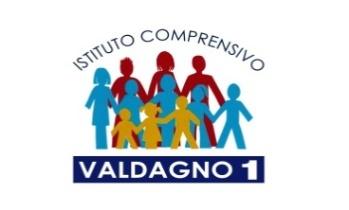 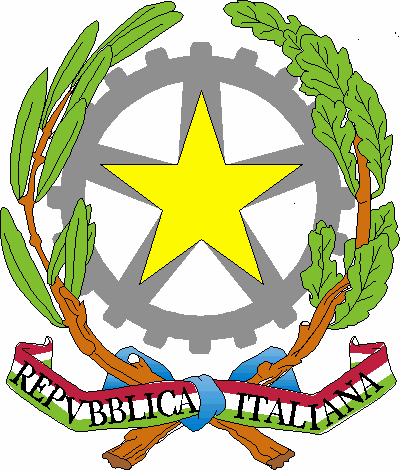 ISTITUTO COMPRENSIVO 1 VALDAGNOVia Pasubio 171 – 36078 Valdagno (VI) - Tel. 0445-410428 – Fax 0445-426014Codice Fiscale: 94006060241 – Codice Ministeriale: VIIC82800VIndirizzi e-mail: viic82800v@istruzione.it  – P.E.C.: viic82800v@pec.istruzione.itSito web: www.icvaldagno1.edu.itGRIGLIA DI OSSERVAZIONE PER L’INDIVIDUAZIONE DEGLI ALUNNI CON B.E.S.Anno scolastico ________________________Alunno _______________________________Plesso ________________________________ 		Classe/sezione __________1. Area funzionaleDeficit sensoriali: sono implicati tutti i cinque sensi: vista, udito, tatto, olfatto, gusto.Deficit delle abilità non verbali (visuo-spaziali, es. calcolo, orientamento spaziale)Deficit della coordinazione motoria (disprassia): all’osservazione l’alunno può presentare: goffaggine; posture inadeguate;confusione della lateralità;problemi di consapevolezza del tempo con difficoltà nel rispettare gli orari e nel ricordare i compiti nella giornata;problemi nell'eseguire attività fisiche come correre, prendere ed usare attrezzi, tenere la penna e scrivere;ridotto sviluppo delle capacità di organizzazione, con conseguenti evidenti difficoltà nell'eseguire attività che richiedono sequenze precise;facile affaticabilità;scarsissima consapevolezza dei pericoli.2. Area relazionaleProblemi comportamentali Disturbo da deficit di attenzione/iperattività. (ADHD, in italiano DDAI). (Questo disturbo si caratterizza per un esordio precoce, entro i primi cinque anni, e per una sintomatologia che viene raggruppata in due dimensioni psicopatologiche: disattenzione e impulsività/iperattività.)Disturbo Oppositivo Provocatorio (DOP). (Si applica a bambini che esibiscono livelli di rabbia persistente ed evolutivamente inappropriata, irritabilità, comportamenti provocatori e oppositività, che causano menomazioni nell’adattamento e nella funzionalità sociale)Disturbi della sfera emozionale: Questi disturbi si riferiscono a bambini che manifestano:ansia di separazione;fobie; tendenza ad autoisolarsi scarsa autostimascarsa motivazionescarsa curiositàdifficoltà nella relazione con i compagnidifficoltà di inserimento nel gruppo classerifiuto del contatto fisicodifficoltà nella relazione con gli insegnantidifficoltà nella relazione con gli adulti3. Fattori del   contesto  familiare, scolastico ed extrascolasticoFamiglia problematica Pregiudizi ed ostilità culturali Svantaggio linguistico-culturaleDifficoltà socio-economiche   Ambienti deprivati/devianti  4. Difficoltà di apprendimentoDifficoltà di attenzioneDifficoltà di memorizzazioneDifficoltà di gestione del tempoNecessità di tempi lunghiDifficoltà nella pianificazione delle azioniDifficoltà di ricezione - decifrazione di informazioni verbaliDifficoltà di ricezione - decifrazione di informazioni scritteDifficoltà di espressione – restituzione di informazioni verbaliDifficoltà di espressione – restituzione di informazioni scritteDifficoltà nell’applicare conoscenze5.  AltroSpecificare:__________________________________________________________________________________________________________________________